Please enter personal best ASA time (https://www.swimmingresults.org/individualbest/) achieved within last 12-months in table below against event(s) where you require entry:Please return this form with payment to Bradford Swimming Club no later than the return by date above, no late entries will be accepted. Any entries without correct times, including where time conversions are required, will be rejected.If you have any queries regarding this meet, please contact:Championship secretary at meets@bradfordswimmingclub.com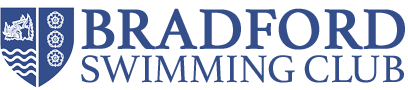 Scarborough Winter Open Meet 2019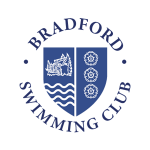 Date: 13th, 14th & 15th December 2019Venue: Scarborough Sports Village (25m)Return by Date: 19th April 2019NameASA NumberDate of BirthAge on 15/12/19E-mailContact No.FreestyleFreestyleBackstrokeBackstrokeBreaststrokeBreaststrokeButterflyButterflyIMIM505050501001001001001002002002002002004004008001500No. of Events: (50m – 400m)x £6.00= £(800m – 1500m)x £12.00= £Total= £Choose Payment OptionChoose Payment OptionInstructionsCashPay at training sessionChequePayable to ‘Bradford Swimming Club’Bank TransferSort: 30-96-26 Account: 41570460 (use Gala name as ref)